Pavadinimas/Title, Didžiosios/all caps, 14 PT, BOLD, ROMANPirmas Autorius/First Author1, Antras Autorius/Second A. Author 2, Trečias Autorius/Third Author 1 (12 pt, pilni vardai/full names)1 Institution, Street no, ZIP-code City, Country (10 point)2 Institucija, Gatvė ir numeris, pašto kodas Miestas (10 point)pranesejas@university.lt (10 point)Įvadas/ItroductionTekstas/Text Tekstas/Text Tekstas/Text Tekstas/Text Tekstas/Text Tekstas/Text Tekstas/Text Tekstas/Text Tekstas/Text Tekstas/Text Tekstas/Text Tekstas/Text Tekstas/Text Tekstas/Text Tekstas/Text Tekstas/Text Tekstas/Text Tekstas/Text Tekstas/Text Tekstas/Text Tekstas/Text Tekstas/Text Tekstas/Text Tekstas/Text Tekstas/Text Tekstas/Text Tekstas/Text Tekstas/Text Tekstas/Text Tekstas/Text Tekstas/Text Tekstas/Text Tekstas/Text Tekstas/Text Tekstas/Text Tekstas/Text Tekstas/Text Tekstas/Text Tekstas/Text Tekstas/Text Tekstas/Text  Aim of the work – Tekstas/Text Tekstas/Text Tekstas/Text Tekstas/Text Tekstas/Text Tekstas/Text Tekstas/TextTyrimo objektas ir metodika/Investigation object and methodsPavadinimas, autoriai, institucijos ir adresas - centruota; Pagrindinis tekstas – išlyginta (justified), tarpai tarp eilučių – 1.15 pt; Literatūros citavimas tekste - [1-5]Title, names of authors, institutions and address – centered. Main text – justified, Line spacing – 1.15 pt. Citations in the text – [1-5]Popieriaus formatas. Paraštės: viršus, apačia, dežinė, kairė – po 2.5 cm; Paper – A4. Margins: top, bottom, right, left – 2.5 cmPo pavadinimo, autorių sąrašo ir institucijų sąrašo vienos eilutes (10pt) tarpas. Add a space of 10pt after the title, authors and institutions.Pirmos paragrafo eilutės įtrauka – 0.75 cm;Identation: first line – 0.75 cm.Straipsnio skyriai atskiriami 1-os (10pt) eilutės tarpu.Add 10 pt space between paragraphs of an article. Rezultatai ir jų aptarimas/Results and discussionTekstas/Text Tekstas/Text Tekstas/Text Tekstas/Text Tekstas/Text Tekstas/Text Tekstas/Text Tekstas/Text Tekstas/Text Tekstas/Text Tekstas/Text Tekstas/Text Tekstas/Text Tekstas/Text Tekstas/Text Tekstas/Text Tekstas/Text Tekstas/Text Tekstas/Text Tekstas/Text Tekstas/Text Tekstas/Text Tekstas/Text Tekstas/Text 1 lentelė./Table 1. Lentelės pavadinimas/Table CaptionTekstas/Text Tekstas/Text Tekstas/Text Tekstas/Text Tekstas/Text Tekstas/Text Tekstas/Text Tekstas/Text Tekstas/Text Tekstas/Text Tekstas/Text Tekstas/Text Tekstas/Text Tekstas/Text Tekstas/Text Tekstas/Text Tekstas/Text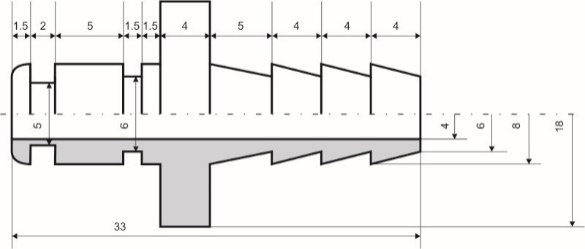 1 pav./Fig. 1. Paveikslo pavadinimas/Figure Caption Tekstas/Text Tekstas/Text Tekstas/Text Tekstas/Text Tekstas/Text Tekstas/Text Tekstas/Text Tekstas/Text Tekstas/Text Tekstas/Text Tekstas/Text Tekstas/Text Tekstas/Text Tekstas/Text Tekstas/Text Tekstas/Text Tekstas/Text.Išvados/Conclusions1. Tekstas/Text Tekstas/Text Tekstas/Text Tekstas/Text Tekstas/Text Tekstas/Text Tekstas/Text Tekstas/Text 2. Tekstas/Text Tekstas/Text Tekstas/Text Tekstas/Text Tekstas/Text Tekstas/Text Tekstas/Text Tekstas/Text Tekstas/TextPadėka/AcknowledgementsLiteratūra/ReferencesA. Author, B. Author, Highly Efficient Organic Light-emitting Diodes from Delayed Fluorescence. Nature, 492, 234-238 (2012).A.A. Author, B. Author, The Chemical Synthesis. Wiley & Sons, New York, (1999).A. Author, In Organic Synthesis; Ed. B. Author, Academic Press, Cambridge, p. 347 (2009).A. Author, B.B. Author. Effect of different valences Mn on the biodegradation of oil products. Proceedings Int. Conf. „Chemistry 2015“, 30-31 May, Vilnius, Lithuania, 00-00 (2015).A. Author, B. Author, US Pat. 0000000 (2011).Font size, ptStyle